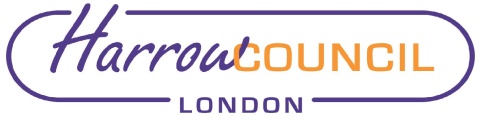 Section 2 – ReportThe Pension Board meets quarterly.  This is the Board’s first meeting of the 2022-23 municipal year. A suggested work programme for 2022-23 is shown in the table below. Further items will be added as required.For Board members’ information, dates for meetings of the Board and of the Pension Fund Committee for the remainder of 2022-23 are as follows:Pension Board 1 December 20222 March 2023Pension Fund Committee 12 October 2022 (rescheduled from 19 September)23 November 202229 March 2023Legal ImplicationsThere are no direct legal implications arising from this report.The terms of reference for the Board include the Board’s role as set out in the following paragraphs. The role of the Board, as defined by sections 5(1) and (2) of the Public Service Pensions Act 2013, is to assist the Administering Authority (London Borough of Harrow) as Scheme Manager in ensuring the effective and efficient governance and administration of the Local Government Pension Scheme (LGPS) including:securing compliance with the LGPS regulations and other legislation relating to the governance and administration of the LGPS;securing compliance with requirements imposed in relation to the LGPS by the Pensions Regulator; andsuch other matters the LGPS regulations may specify.The Administering Authority retains ultimate responsibility for the administration and governance of the scheme.  The role of the Board is to support the Administering Authority to fulfil that responsibility. In its role, The Board will have oversight of the administration of the fund including:a.            The effectiveness of the decision making processb.            The direction of the Fund and its overall objectivesc.            The level of transparency in the conduct of the Fund’s activitiesd.            The administration of benefits and contributionsThe Board will provide the Scheme Manager with such information as it requires to ensure that any Member of the Board or person to be appointed to the Board does not have a conflict of interest.The Board will ensure it effectively and efficiently complies with the Code of Practice on the Governance and Administration of Public Service Pension Schemes issued by the Pensions Regulator.  It will help to ensure that the Fund is managed in the same way.The Board shall meet sufficiently regularly to discharge its duties and responsibilities effectively.Financial ImplicationsWhilst the performance and effective controls of the fund managers is of paramount importance in the performance of the Pension Fund, there are no financial implications arising from this report.Risk Management ImplicationsThe Pension Fund’s Risk Register is reviewed regularly by both the Pension Fund Committee and by the Board. The next review will be in December 2022. There are no specific risk management implications arising from this report. The level of risk to which its investments are exposed is a key component in developing the Fund’s investment strategy.Equalities implications / Public Sector Equality Duty Was an Equality Impact Assessment carried out?  No There are no direct equalities implications arising from this report. Section 3 - Statutory Officer ClearanceStatutory Officer:  Dawn CalvertSigned by the Chief Financial OfficerDate: 27/09/2022Statutory Officer:  Sharon ClarkeSigned on behalf of the Monitoring OfficerDate:  22/09/2022Chief Executive: Dawn CalvertSigned on behalf of the Chief ExecutiveDate: 27/09/2022Mandatory ChecksWard Councillors notified:  Not ApplicableSection 4 - Contact Details and Background PapersContact:  Jeremy Randall – Interim Pensions ManagerEmail: Jeremy.randall@harrow.gov.ukTelephone: 020 8736 6552Background Papers:  NoneReport for:Pension Board Date of Meeting:6 October 2022Subject:Pension Board Work ProgrammeFor Future MeetingsResponsible Officer:Dawn Calvert – Director of Finance and AssuranceExempt:NoWards affected:Not ApplicableEnclosures:NoneSection 1 – Summary and RecommendationsThis report reviews the Pension Board’s work to date, lists the forthcoming meeting dates and invites the Board to comment on a suggested work programme for the remainder of the 2022-23 Municipal Year.Recommendations: The Board is requested to note the dates of the meetings for 2022-23 and to comment on the proposed work programme.Matter for ConsiderationBoard MeetingItems for consideration at each meeting (all years)Items for consideration at each meeting (all years)Pensions Administration – Performance monitoringQuarterly report – to include updates on McCloud and Exit Cap and Scheme Advisory BoardPension Fund Dashboard including Long term cashflow and funding Quarterly report - Considered in review of PF Committee minutes quarterlyLatest Pension Fund Committee Meeting - Summary of Reports and actionsQuarterly report2022-23 ItemsPension Fund Risk Register ReviewMarch 2023Annual Report and Financial Statements for year ended 31 March 2022December 2022 – to review the external auditor’s report on the accounts.Regulatory UpdatesAd hoc – as changes occur. Two items expected areRevised LGPS Regulations for implementing McCloudA consultation paper about LGPS Investment (covering pooling and the “Levelling Up White Paper”.Review of Fund PoliciesContinuing to Prepare for the implementation of the Good Governance Review Representations PolicyTriennial valuation 2022Progress updates at each meetingFunding Strategy Statement Consultation process – December 2022Final report – March 2023